KEWALKEWAL.339090@2freemail.com Professional ProfileA hard-working, aspiring and organized individual.Exposed to the world of shipping right after my graduation and having stayed in different markets and countries, I have acquired multifarious knowledge from my past work profiles and it helped me to develop my professional background.PROFESSIONAL EXPERIENCERoles &ResponsibilitiesContainer position notification through E-freight System. Update amendments in E-freight System.Container booking in E-freight system.Timely status provision for containers to customers. Handling trans-shipment customers.Container tracking with Liner companies till destination. Customer query resolution.Disbursement Executive - M/s. Atlantic Shipping Pvt. Ltd., Mumbai	[Dec’ 11 – Dec’ 12]Roles &ResponsibilitiesPreparing Proforma Disbursement Accounts as per CP terms [PDA]. Handling pre-funding of PDA remittances.Preparing Final Disbursements Accounts as per CP terms [FDA]. Final settlement and file closure.Person-In-Charge of Husbandry services for all the branches of company in IndiaCo-ordination and planning between clients and branch offices/operations for smooth execution of husbandry services.PROJECTSSoft Upload Project at DA-Desk FZ LLC, Dubai, U.A.EPOSITIONS OF RESPONSIBILITYINTERESTS 	Writing | Cooking | Dancing | Ardent Fan of Music & Movies |SKILLS & COMPETENCES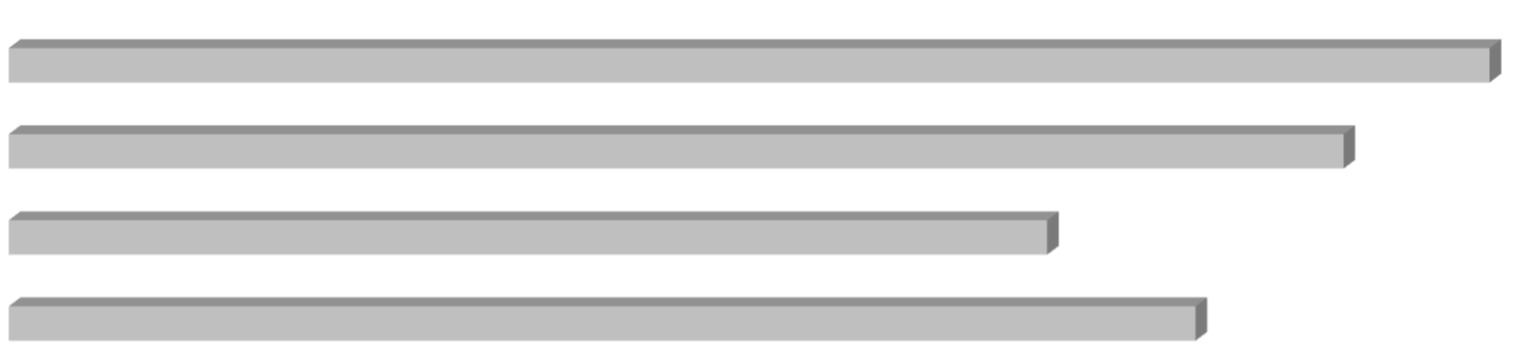 Self-DrivenTeam WorkProject ManagementIT Skills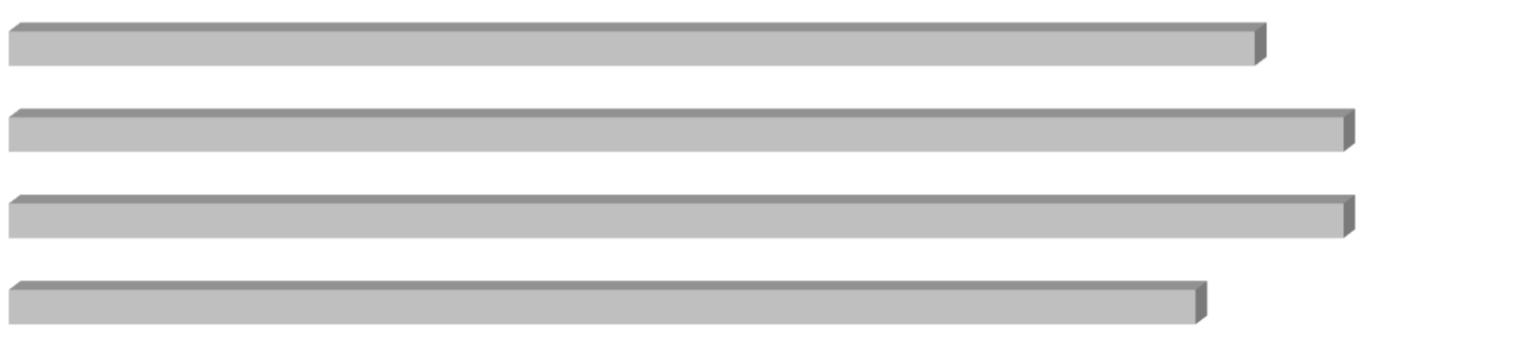 Client ServicingOrganizational SkillsCommunicationStrategy Building0	0.5	1	1.5	2	2.5	3	3.5	4	4.5	5Operations Analyst - DA-Desk FZ LLC, Dubai, U.A.EOperations Analyst - DA-Desk FZ LLC, Dubai, U.A.EOperations Analyst - DA-Desk FZ LLC, Dubai, U.A.EOperations Analyst - DA-Desk FZ LLC, Dubai, U.A.EOperations Analyst - DA-Desk FZ LLC, Dubai, U.A.E[June’14 – Till date]Research and Analysis with query resolution.Research and Analysis with query resolution.Process handling and development. [FDA Overdue]Process handling and development. [FDA Overdue]Roles &Strategy Construction.Roles &Co-ordination with shipping agencies worldwide.Co-ordination with shipping agencies worldwide.ResponsibilitiesCo-ordination with shipping agencies worldwide.Co-ordination with shipping agencies worldwide.ResponsibilitiesTimely action to emails.Timely action to emails.Timely action to emails.Timely action to emails.DHL & TNT prepaid accounts of company [handling end to end]DHL & TNT prepaid accounts of company [handling end to end]DHL & TNT prepaid accounts of company [handling end to end]Excel Reports.Logistics Executive (Operations) - Greenwich Meridian Logistics Pvt. Ltd., MumbaiLogistics Executive (Operations) - Greenwich Meridian Logistics Pvt. Ltd., MumbaiLogistics Executive (Operations) - Greenwich Meridian Logistics Pvt. Ltd., MumbaiLogistics Executive (Operations) - Greenwich Meridian Logistics Pvt. Ltd., MumbaiLogistics Executive (Operations) - Greenwich Meridian Logistics Pvt. Ltd., Mumbai[Aug’ 13 – Apr’14]Worked under practicing Adv. Mrs. Yashashree Naik at her Law firm assisting her invarious court matters. [2 years]InternshipAlso, prepared court papers and legal documents as per requirements fromAlso, prepared court papers and legal documents as per requirements fromclients/court.Person-in-Charge of Husbandry services for all the branches of company in India atPerson-in-Charge of Husbandry services for all the branches of company in India atRolesM/s. Atlantic Shipping Pvt. Ltd. [Dec’ 11 – Dec’ 12]M/s. Atlantic Shipping Pvt. Ltd. [Dec’ 11 – Dec’ 12]ACADEMIC PROFILEB. ComThakur College of Science and Commerce, Mumbai2010-11Class XIIThakur College of Science and Commerce, Mumbai2007-08Class XSt. Lawrence High School2005-06